                                                                       проект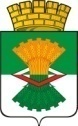 ДУМАМАХНЁВСКОГО МУНИЦИПАЛЬНОГО ОБРАЗОВАНИЯ                                          четвертого созываРЕШЕНИЕ от           2023 года                      п.г.т. Махнёво                              №   Об утверждении прогнозного плана приватизации муниципального имущества на 2024 год и плановый период 2025-2026 годов            В соответствии с Федеральным законом от 21 декабря 2001 года № 178-ФЗ «О приватизации государственного и муниципального имущества», решением Думы Махнёвского муниципального образования от 05.11.2015 года № 23 «Об утверждении Порядка принятия решений об условиях приватизации имущества Махнёвского муниципального образования», Дума Махнёвского муниципального образования РЕШИЛА:Утвердить прогнозный плана приватизации муниципального имущества на 2024 год и плановый период 2025-2026 годов  (прилагается).2. Настоящее Решение опубликовать в газете «Алапаевская искра» и разместить на сайте Махнёвского муниципального образования в сети «Интернет».      3. Настоящее Решение вступает в силу со дня его   опубликования в газете «Алапаевская искра». 4. Контроль за выполнением настоящего Решения возложить на постоянную комиссию по экономической политике, бюджету, финансам и налогам (С.В.Дюкова).Председатель Думы муниципального образования	                                             С.Г. АлышовГлава  муниципального образования                                          А.С.КорелинУТВЕРЖДЕНОРешением Думы Махнёвскогомуниципального образованияот                             №                                                         ПРОГНОЗНЫЙ ПЛАНприватизации муниципального имущества на 2024 год и плановый период 2025 -2026 годовРаздел 1. Основные направления и задачи приватизации муниципального имущества на 2023 год и плановый период  2024 -2025 годовЗадачи приватизации муниципального имущества  на 2024 год и          плановый период 2025 -2026 годы: пополнение доходной части бюджета Махнёвского муниципального образования; создание условий для поддержки субъектов малого и среднего предпринимательства.Основные принципы формирования прогнозного плана приватизации муниципального имущества: оптимизация темпов проведения приватизации объектов муниципальной собственности; продажа муниципального имущества на аукционе и в порядке реализации преимущественного права на приобретение арендуемого имущества субъектами малого и среднего предпринимательства.Размер прогнозируемых к получению в бюджет Махнёвского  муниципального  образования доходов на 2024 и плановый период 2025 -2026   годов   составит   не менее    7 091 888, 0    рублей,    в   том    числе в  2024   году  -   3 011 888, 0  рублей,   в   2025 году  –   2 080 000, 0 рублей, в 2026 году -2 000 000, 0 рублей.Раздел 2. Перечень имущества Махнёвского  муниципального образования, планируемого к приватизации на 2024год и плановый период 2025 -2026 г.г.№ п/пНаименование муниципального имуществаМестоположение муниципального имущества Кадастровый номер  земельного участка, на котором расположен объект Предполагаемые сроки приватизации Способ  приватизацииНачальная цена, рублей12341.Здание нежилое, земельный участок624621, Свердловская область, Алапаевский район, д. Кокшарова, ул. Молодежная, 266:01:1101001:136I квартал 2024Продажа имущества на аукционе;продажа имущества посредством публичного предложения;продажа имущества без объявления цены 200 0002.Здание магазина хозяйственных товаров, земельный участок624650, Свердловская область, Алапаевский район, п. Санкино, ул. Новая, 166:01:0801001:304I квартал 2024Продажа имущества на аукционе;продажа имущества посредством публичного предложения;продажа имущества без объявления цены  200 0003.Здание нежилое  (магазин), земельный участок624650, Свердловская область, Алапаевский район, п. Санкино, ул. Уральская, дом 2166:01:0801001:443I квартал 2024Реализация преимущественного права7078124.Здание административное универсальное, земельный участок624650, Свердловская область, Алапаевский район, п. Санкино, ул. Торговая, 1466:01:0801001:305II квартал 2024Продажа имущества на аукционе;продажа имущества посредством публичного предложения;продажа имущества без объявления цены 300 0005.Автобус ПАЗ-423478624621, Свердловская область, Алапаевский район, пгт. МахнёвоII квартал 2024Продажа имущества на аукционе;продажа имущества посредством публичного предложения;продажа имущества без объявления цены 500 000 6.Здание нежилое, земельный участок624621, Свердловская область, Алапаевский район, пгт. Махнёво,               ул. Гагарина, 90А66:01:0901003:2172III квартал 2024Продажа имущества на аукционе;продажа имущества посредством публичного предложения;продажа имущества без объявления цены 500 0007.Здание нежилое, земельный участок624621, Свердловская область, Алапаевский район,  пгт. Махнёво,                  ул. Советская,  30, корпус 466:01:0901002:119IV  квартал 2024Продажа имущества на аукционе;продажа имущества посредством публичного предложения;продажа имущества без объявления цены 500 000 8.Здание нежилое, земельный участок624621, Свердловская область, Алапаевкий р-н, с. Болотовское,                  ул. Центральная, дом 13 А66:01:0701001:106IV  квартал 2024Продажа имущества на аукционе;продажа имущества посредством публичного предложения;продажа имущества без объявления цены 104 076 9.Зданиенежилое (котельная), земельный участок624630, Свердловская область, Алапаевский  район, п. Хабарчиха,ул. Школьная, 1366:01:0501001:162I квартал 2025Продажа имущества на аукционе;продажа имущества посредством публичного предложения;продажа имущества без объявления цены 300 00010.Сооружение коммунального хозяйства (теплотрасса)624630, Свердловская область, Алапаевский  район,п. Хабарчиха,ул. Школьная, 13I квартал 2025Продажа имущества на аукционе;продажа имущества посредством публичного предложения;продажа имущества без объявления цены  120 00011.Зданиенежилое, земельный участок624665, Свердловская область, Алапаевский район, п. Муратково, ул.Лесников,   14 А66:01:1201001:97II  квартал 2025Продажа имущества на аукционе;продажа имущества посредством публичного предложения;продажа имущества без объявления цены 200 00012.Зданиенежилое, земельный участок624650, Свердловская область, Алапаевский район, п. Санкино, пер. Садовый, дом 5, корпус 3  66:01:0901002:119III  квартал 2025Продажа имущества на аукционе;продажа имущества посредством публичного предложения;продажа имущества без объявления цены 400 00013.  Зданиенежилое, земельный участок624621, Свердловская область, Алапаевский район,  пгт. Махнёво,                  ул. Профсоюзная, 2А66:01:0901001:843IV квартал 2025Продажа имущества на аукционе;продажа имущества посредством публичного предложения;продажа имущества без объявления цены 1060 00014.Здание нежилое, земельный участок624630 , Свердловская область, Алапаевский район, п. Хабарчиха,                   ул. Школьная, 1066:01:0501001:54I квартал2026Продажа имущества на аукционе;продажа имущества посредством публичного предложения;продажа имущества без объявления цены  500 00015.Комплекс зданий:Здание школы 2- х этажное деревянное, Спортзал деревянный,Склад деревянный, земельный участок624625, Свердловская область, Алапаевский район,     с. Кишкинское,                                ул. Школьная, 3,  ул. Школьная, 3А,  ул. Школьная, 3В66:01:1101001:174II квартал 2026Продажа имущества на аукционе;продажа имущества посредством публичного предложения;продажа имущества без объявления цены1500 000